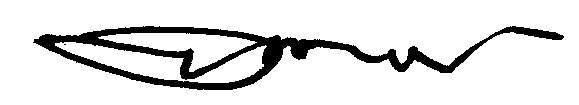 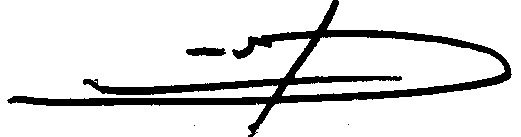 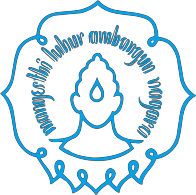 NAMA         : NIM             :RUBRIK PENELITIAN PROPOSALTahapKemampuan akhirMateri PokokReferensiMetode PembelajaranMetode PembelajaranWaktuPengalaman BelajarPenilaian*Penilaian*TahapKemampuan akhirMateri PokokReferensiLuringDaringWaktuPengalaman BelajarIndikator/kode CPLTeknik penilaian dan bobot12345678910IIstilah kunci dalam metodologi  penelitianFenomena,variable,data,sumber data,valid,sampel,kualitatifRef 1(5-9)Video pembelajaran dialog via WA2x50 mnMahasiswa paham  istilah-istilah kunci dalam metodologi penelitianPengertian istilah-istilah kunci dalam metodologi penelitian20 %IIJenis penelitian kualitatifPenelitian dasar dan penelitian terapanRef 1(10-15)Video pembelajaran2x50mnMahasiswa bisa paham tentang  jenis penelitianBisa membedakan penelitan dasar dengan terapan10%IIIKarakteristik penelitian kualitatifBeberapa karakteristik penelitian kualitatifRef 1(16-20)Video pembelajaran dialog via WA2x50mnMahasiswa bisa menguraikan karakteristik penelitian kualitatifBisa mendeskripsikan karakter penelitian kualitatif10%IVPendahuluan penelitian kualitatifLatar belakang masalah batasan masalahRumusan masalahTujuan,manfaat penelitianRef 1(21-14)Ref 2 (8-15)Video pembelajaran dialog via WA2x50 mnMahasiswa bisa membuat pendahuluan penelitian kualitatifBisa membuat pendahuluan penelitian kualitatif20%    VKerangka teori penelitian kualitatifTeori yang digunakan dalam penelitian kualitatifRef 1(25-30)Ref 2(10-16)Video pembelajaran2x50 mnMahasiswa bisa menentukan teori yang digunakan untuk penelitian kualitatifBisa menentukan teori yang digunakan untuk penelitian kualitatif20 %VIMetodologi penelitian dan proposal penelitian kualitatifMetode pencarian data dan analisis data dan pembuatan proposalRef 1(10-25)Ref 2(45-50)Video pembelajaran dialog via W.A2x50 mnMahasiswa bisa membuat proposal penelitian kualitatifBisa membuat proposal penelitian kualitatif20 %100 %Kategori81-10071-8061-70<60Istilah kuncidalampenelitianUraian istilahkunci dalampenelitian secara detail serta ilustrasinyaUraian istilahkunci dalampenelitian lengkap ilustrasinya minimUraian istilahkunci dalampenelitian minim ilustrasinya juga minimUraian istilahkunci dalampenelitian tidak lengkap ilustrasinya tidak adaJenis penelitianJenis penelitiandan tarafnyadetail,ilustrasi detailJenis penelitiandetail tarafpenelitian minimJenis penelitianminim tarafpenelitian minimJenis penelitiankurang tarafpenelitian tidak adaPendahuluandalam proposalLatar belakangsemut,cerminanmasalah jelasLatar belakangtampilan datauraian tak cerminkan masalahLatar belakanglampirandata,uraian tidak adaLatar belakangdan uraian datatak mencerminkan masalahMetodePenelitianSumber data, datateknik pencarian data landasan teori lengkapData validanalisis rinciPenentuansampel kurang jelasPeneliti kurangmenjaga keaslian dataPresentasi proposalLatar belakang rumusan masalahberkorelasi,urutan baikManfaat penelitiandikatakan secara tidak langsungPerumusan masalah sesuaidengan batasan masalahPerumusan masalah taksesuai dengan latar belakang